Membuat FlowmapContoh KasusPengajar meyerahkan nilai kursus ke bag. Adminstrasi untuk dicatat / diinput ke komputer setelah seluruh nilai terkumpul.Kumpulan nilai tadi disimpan ke file nilai dengan mengakses file siswa.Berdasarkan file nilai, petugas menghitung nilai akhir dan membuat transkrip nilai untuk diserahkan ke siswa.Langkah-langkah pengerjaan : Langkah 1. Tentukan entitas.Terdapat 3 entitas yaitu pengajar, bagian Administrasi dan siswa. Entitas Eksternal adalah pengajar dan siswa, karena pengajar memberikan input ke dalam sistem, sedangkan siswa menerima output dari sistem. Sedangkan bagian Administrasi merupakan entitas internal dimana bagian Administrasi adalah entitas yang melakukan proses atau pengolahan data.Langkah 2. Buatlah tabel entitas dan kegiatan.Tabel entitas dan kegiatan akan memudahkan dalam menggambarkan flowmap. Terdapat dua alternatif tabel yang dapat dibuat, yaitu alternatif pertama kolom ke bawah sedangkan alternatif kedua kolom ke samping kanan. Tabel 1 Alternatif 1, kolom ke bawah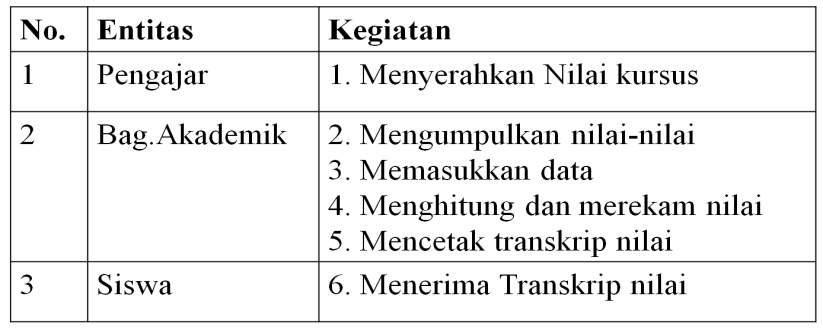 Tabel 2 Alternatif 2, kolom ke samping kanan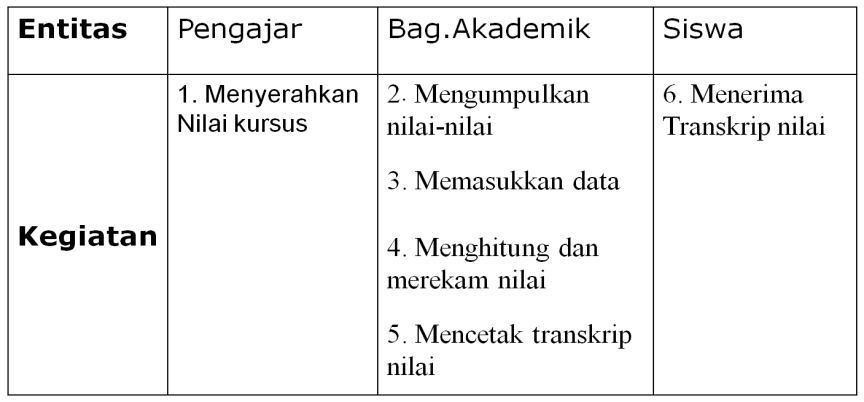 Langkah 3. Gambarkan flowmap.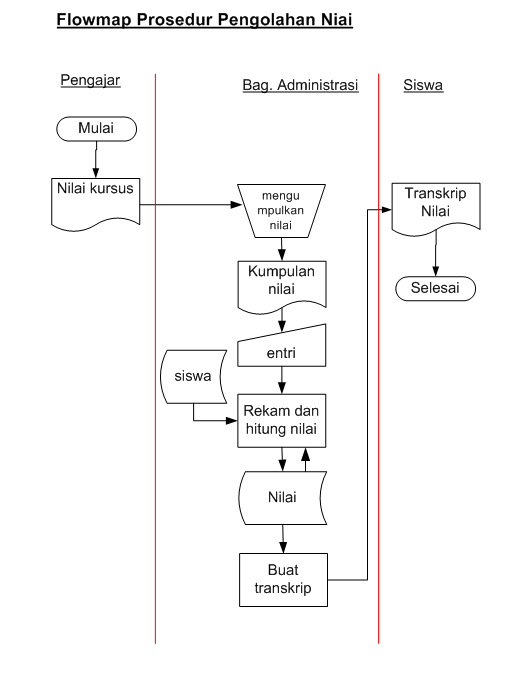 Studi Kasus 1Diketahui prosedur penjualan barang tunai secara langsung di PD USAHA JAYA seperti di bawah ini :Pembeli membawa barang-barang yang dibeli ke Bagian Kasir Petugas Kasir menghitung jumlah barang yang dibeli dan membuat Bon Penjualan sebagai bukti transaksi penjualan barang untuk pembeli setelah menyerahkan pembayaranDi akhir jam kerja, petugas Kasir menghitung jumlah uang yang diterima dari seluruh transaksi penjualan barang dan membuat Laporan PenjualanSalinan Bon dan Laporan Penjualan diserahkan ke Supervisor Administrasi PenjualanSupervisor Administrasi Penjualan memeriksa apakah jumlah uang yang diterima sesuai dengan Laporan Penjualan dan Bon penjualannyaJika sudah sesuai,maka Supervisor akan memberi paraf dan mengarsipkan Laporan dan Bon tersebut. Jika tidak sesuai, akan dikembalikan ke Kasir untuk dikoreksi.Laporan Penjualan yang telah di paraf disimpan oleh Supervisor. Buatlah flowmap untuk proses bisnis / prosedur di atasStudi Kasus 2Deskripsi proses pendaftaran calon siswa baru di SMA Negeri 14 Garut yang mana kegiatan dari prosedur-prosedur  yang  diperoleh  dari  proses  pendaftaran  siswa  baru  tersebut  adalah  sebagai berikut;Pertama-tama  calon  siswa  baru  selaku  pendaftar  menemui  panitia  PPDB (Penerimaan Siswa baru) untuk pengambilan formulir perdaftaran terlebih dahulu.Panitia PPDB memberikan formulir isian dan syarat-syarat  penerimaan siswa baru kepada calon siswa baru.Calon siswa mengisi formulir isian data, setelah itu Formulir pendaftaran yang telah diisi akan diberikan kembali oleh siswa kepada panitia PPDB.Kemudian calon Siswa baru harus melengkapi syarat-syarat pendaftaran yang telah ditentukan, seperti : Ijazah SMP, Nilai ujian akhir nasional (NUAN), Bukti Kelulusan, Uang Bangunan, Surat keterangan kelakuan baik dari sekolah asal, Surat keterangan kesehatan dari dokter, foto 3x4 Kemudian diserahkan kepada Panitia PPDB untuk diperiksaPanitia  PPDB  akan  melakukan  validasi  terhadap  formulir  dan  berkas  syarat pendaftarannya,  jika benar  maka selanjutnya calon siswa menunggu hasil  verifikasi  dari panitia, jika tidak maka calon siswa tersebut harus melengkapi data dan persyaratannya, atau dianggap gugurPanitia  PPDB  akan  membuat  tanda  bukti  pembayaran  untuk  calon  siswa  baru tersebut.Panitia PPDB akan melakukan pemeriksaan persyaratan calon siswa baru, kemudian menginformasikan  siswa  yang  masuk  kepada  siswa-siswa  dalam  bentuk  papan pengumuman.